ПЕРЕЧЕНЬ  ДОКУМЕНТОВ,предоставляемых клиентом-юридическим лицом (индивидуальным предпринимателем)для рассмотрения вопроса о предоставлении кредита.Письмо - ходатайство о предоставлении кредита в произвольной форме на имя Председателя Правления с указанием суммы, срока, целевого назначения и предлагаемого обеспечения (залог, поручительство).Анкета клиента (типовой бланк ЗАО «БСБ Банк»). Информационная анкета инсайдера (типовой бланк ЗАО «БСБ Банк»). Документы, подтверждающие правоспособность клиента:	 для клиентов ЗАО «БСБ Банк»4.1. Копии учредительных документов (устав, учредительный договор) со всеми изменениями и дополнениями, заверенные подписью руководителя и оттиском печати предприятия;4.2. Копия свидетельства о государственной регистрации (перерегистрации), заверенная подписью руководителя и оттиском печати предприятия;4.3. Копия информационного письма Министерства статистики и анализа Республики Беларусь «О включении (подтверждении) субъекта в ЕГРПО»), заверенная подписью руководителя и оттиском печати предприятия;4.4. Документы, подтверждающие полномочия руководителя:Выписка из протокола собрания учредителей  о назначении руководителя;Копия трудового контракта с руководителем;Копия паспортных данных руководителя;Выписка из протокола собрания учредителей о делегировании полномочий руководителю на совершение соответствующих сделок (получение кредита, предоставление имущества в залог и т.д.);4.5. Оригиналы (возвращаются) и копии лицензий, заверенные печатью клиента, при осуществлении клиентом лицензируемых видов деятельности.клиенты, текущие (расчетные) счета которых открыты в ином банке, вместо пунктов 4.1., 4.2., 4.3 предоставляют следующие документы: 4.6. Копии учредительных документов (устав, учредительный договор), удостоверенные нотариально, или вышестоящим органом, или органом, производившим регистрацию (кроме индивидуальных предпринимателей); 4.7. Копия свидетельства о государственной регистрации (перерегистрации), удостоверенная нотариально или органом, производившим регистрацию;4.8. Справка из ИМНС о внесении данных о директоре и главном бухгалтере в реестр налогоплательщиков.Документы, характеризующие финансовое положение клиента (индивидуальными предпринимателями предоставляется справка налогового органа о доходах и об отсутствии задолженности по платежам в бюджет):5.1.  Копию бухгалтерской отчетности организации за прошлый отчетный год в соответствии с Законом РБ от  18 октября 1994г. №3321-XII «О бухгалтерском учете и отчетности» (бухгалтерский баланс, отчет о прибылях и убытках, приложения, пояснительная записка, итоговая часть аудиторского заключения) с отметкой ИМНС о принятии;5.2.  Бухгалтерский баланс за последний отчетный месяц и приложение к балансу (форма №2). Дополнительно предоставить информацию об основном виде деятельности, если предприятие осуществляет несколько видов деятельности в отчетном году. 5.3.  Расшифровки кредиторской и дебиторской задолженности за последний отчетный месяц и на дату предоставления расшифровок в банк, с указанием наименования дебиторов и кредиторов (форма бланка прилагается); 5.4.  Расшифровки строк баланса, составляющие более 10% валюты баланса;5.5. Выписка с расчетного счета за последние три месяца, заверенная обслуживающим банком. При значительных оборотах по счету предоставляется заверенная банком справка об оборотах средств;5.6. Выписка с текущего валютного счета за последние три месяца, заверенная обслуживающим банком. При значительных оборотах по счету предоставляется заверенная банком справка об оборотах средств; 5.7. Справка о наличии картотеки № 2 «Расчетные документы, неоплаченные в срок» на дату составления справки, заверенная обслуживающим банком; 5.8. Справка о наличии кредиторской задолженности, обеспеченной (необеспеченной) залогом (типовая форма ЗАО «БСБ Банк»).  Документы, определяющие цели и объект кредитования и экономическое обоснование возврата кредита:6.1. Оригиналы (возвращаются) и копии договоров (контрактов), а также грузовые таможенные декларации, товарно-транспортные накладные, счета-фактуры и другие документы в подтверждение кредитуемых сделок, заверенные печатью предприятия;6.2. Данные о поступлении и использовании валютных средств (при выдаче кредита в иностранной валюте); Бизнес-план с детальной проработкой кредитуемого мероприятия и планом-графиком приобретения (переработки) и реализации прокредитованных ценностей (с приложением копий договоров, контрактов в подтверждение изложенного в бизнес-плане); Плановые калькуляции на производимую продукцию, реализуемые товары, оказываемые услуги с расшифровкой статей затрат;Технико-экономическое обоснование возврата кредита (на весь срок кредита либо транша);Анализ финансовых потоков предприятия (типовая форма ЗАО «БСБ Банк»).7.       Документы по предоставляемому обеспечению возврата кредита:7.1.  При залоге имущества:Перечень закладываемого имущества, заверенный печатью клиента;Расшифровка  строки баланса, в которой учитывается предмет залога;Копии документов, подтверждающие право собственности на закладываемое имущество (договор купли-продажи, товарно-транспортные накладные, грузовые таможенные декларации, регистрационное удостоверение (при залоге недвижимости), тех.паспорта  и др.), заверенные печатью клиента;Копии договора аренды, хранения, тех. паспорт на помещение хранения.7.2. При залоге денежных средств:Заявление на открытие депозитного счета;7.3. Поручители (юридические лица) предоставляют  документы аналогичные клиенту-кредитополучателю (пп.4, 5, 7).Примечание.Уважаемые клиенты, обратите внимание на следующие моменты:Все предоставляемые копии документов заверяются подписью руководителя и оттиском печати предприятия.ЗАО «БСБ Банк» оставляет за собой право в случае необходимости запросить у клиента дополнительную информацию,   необходимую  для рассмотрения  вопроса о  кредитовании клиента.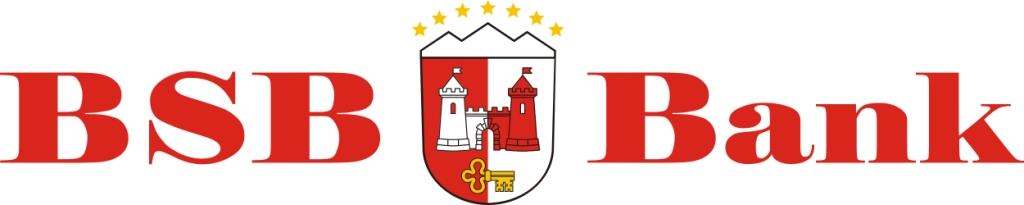 